OALCF Task Cover SheetTask Title:  School BBQ Table Calculations Task Title:  School BBQ Table Calculations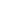 Task Title:  School BBQ Table Calculations – ANSWER SHEETTask 1:		Calculate the length of one row of four tables set end to end.		24 feet6 feet (length per table) x 4 (number of tables in one row) = 24 feet		Task 2:		How many people can sit at one row of four tables with one person sitting on each end?		26 people3 people can sit on one side of a 6 foot table.  6 divided by 3 = 2 feet per person		Each row is 24 feet long. Each row has 2 sides. 24 feet x 2 = 48 feet		48 feet divided by 2 feet per person = 24 people sitting on both sides of the row	(Another option: Each row is 24 feet long. 24 feet divided by 2 feet per person = 12 people. 12 people per side x 2 sides = 24 people sitting on both sides of one row of tables.)		One person per end. 1 person x 2 ends = 2 people		24 people on the sides + 2 people on the ends = 26 people at one row of tablesTask 3:	Calculate the length of the buffet.  		30 feet		5 tables x 6 feet (length per table) = 30 feet Task 4:	How many tables will be needed to ensure that there is seating for 80 people?	13 tables	Decide that People = Seats	80 seats divided by 26 seats per row = 3.077 rows	4 tables per row. 4 tables x 3 rows = 12 tables	3 rows x 26 seats = 78 seats	80 seats – 78 seats (3 rows) = 2 seats (still needed)	Decide that 2 seats can be provided at one table.	12 tables + 1 table = 13 tables (80 seats)Task 5:	How many tablecloths does a volunteer have to buy to cover the buffet tables and the tables for eating?		13 tableclothsConvert the length of one tablecloth into feet. (Based on the fact that there are 12 inches in one foot.)108 inches divided by 12 inches = 9 feet (length of one tablecloth)		Buffet Table is 30 feet long (Task 3). 30 feet divided by 9 feet (length per tablecloth) = 3.333. Decide that 4 tablecloths need to be purchased to completely cover the buffet table.13 tables are needed for seating. 13 tables x 6 feet (length per table) = 78 feet78 feet divided by 9 feet (length per tablecloth) = 8.666 Decide that 9 tablecloths need to be purchased to completely cover all the tables.  		9 tablecloths (seating) + 4 tablecloths (buffet) = 13 tablecloths in totalTask 6:	What is the before tax cost of the total number of tablecloths?	$38.87		13 tablecloths x $2.99 each = $38.87Task Title:   School BBQ Table Calculations This task:    was successfully completed___   		needs to be tried again_______________________________						_________________________Instructor (print)								Learner SignatureLearner Name:Learner Name:Date Started:						Date Completed:Successful Completion:	Yes___		No___Date Started:						Date Completed:Successful Completion:	Yes___		No___Goal Path: Employment___   Apprenticeship___    Secondary School___  Post Secondary___ Independence √Goal Path: Employment___   Apprenticeship___    Secondary School___  Post Secondary___ Independence √Task Description:In this task set, a learner is asked to calculate the number of tables required for the event based on measurements and the number of people attending and to calculate the number of plastic tablecloths needed. Task Description:In this task set, a learner is asked to calculate the number of tables required for the event based on measurements and the number of people attending and to calculate the number of plastic tablecloths needed. Competency:A Find and Use InformationC Understand and Use NumbersTask Group(s):A1 Read continuous textC1 Manage moneyC3 Use measuresLevel Indicators:A1.1: Read brief texts to locate specific detailsC1.1 Compare costs and make simple calculationsC3.1 Measure and make simple comparisons and calculationsLevel Indicators:A1.1: Read brief texts to locate specific detailsC1.1 Compare costs and make simple calculationsC3.1 Measure and make simple comparisons and calculationsPerformance Descriptors: see chart on last page Performance Descriptors: see chart on last page Materials Required:Question SheetCalculator (optional)Computer (optional)Materials Required:Question SheetCalculator (optional)Computer (optional)Performance DescriptorsPerformance DescriptorsNeeds WorkCompletes task with support from practitionerCompletes task independentlyA1.1  Reads short texts to locate a single piece of informationDecodes words and makes meaning of sentences in a single textFollows the sequence of events in straightforward chronological textsFollow simple, straightforward instructional textsIdentifies the main idea in brief textsC1.1      Adds, subtract, multiplies and divides whole numbers and decimalsIdentifies and performs required operationFollows apparent steps to reach solutionsInterprets and represents costs using monetary symbols and decimalsUses strategies to check accuracy (e.g. estimating, using a calculator, repeating a calculation, using the reverse operation)C 3.1     Adds, subtracts whole numbers measurementsRecognizes values in number and word formatUnderstands numerical orderMakes simple estimates Chooses appropriate unitsIdentifies and performs required operationInterprets and represents measures using whole numbers, decimals and simple, common fractionsFollows apparent steps to reach solutionsRounds to the nearest whole unitUses strategies to check accuracyC3.2   Calculates using numbers expressed as whole numbers, fractions, decimals, percentages and integersMakes estimatesUnderstands ratio and proportionConverts units of measurement within the same system and between systemsChooses and performs required operations, may make inferences to identify required operationsSelects appropriate steps to solutionsInterprets, represents and converts measures using whole numbers, decimals, percentages, ratios and simple, common fractionsUses strategies to check accuracy (e.g. estimating, using a calculator, repeating a calculation, using the reverse operation)Learner Comments